                Taller educación física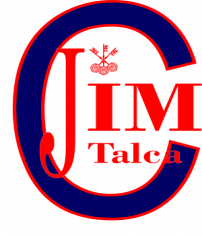 Nombre:Curso:1-En relación a lo hablado por el profesor durante las clases. Nombre y defina el término Capacidades físicas básicas.Fuerza:Velocidad:Flexibilidad:Resistencia:2- Explique porque es importante un buen calentamiento antes de realizar cualquier deporte o actividad física.3- ¿Qué es la elongación?4- Nombre al menos 4 músculos del tren inferior5- ¿Por qué es importante trabajar nuestra musculatura? ¿en que nos beneficia?